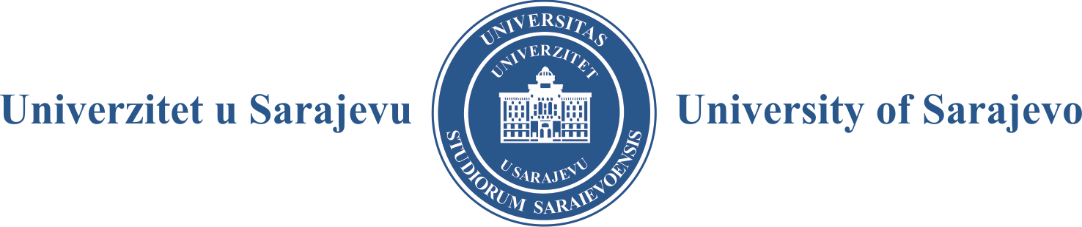 Podaci o poslodavcu:(Naziv, sjedište, web stranica)Univerzitet u SarajevuObala Kulina bana 7/II71000 Sarajevowww.unsa.baNa osnovu člana 20a. Zakona o radu („Službene Novine FBiH“, broj 26/16, 89/18 i 44/22), člana 3, 6. i 7. Uredbe o postupku prijema u radni odnos u javnom sektoru na teritoriji Kantona Sarajevo („Službene novine Kantona Sarajevo“, broj: 19/21, 10/22 i 28/23), člana 13. Jedinstvenog pravilnika o radu Univerziteta u Sarajevu, a u vezi sa Odlukom Vlade Kantona Sarajevo, broj: 02-04-49854-37/22 od 15.12.2022. godine i Odlukom, broj: 02-04-31542-21/23 od 6.7.2023. godine, Univerzitet u Sarajevu objavljujeJAVNI OGLASza prijem u radni odnosStručni saradnik za računovodstvo i finansije u Službi za računovodstvo i finansije Univerziteta u Sarajevu, 1 ( jedan) izvršilac, puno radno vrijeme, na neodređeno vrijemeUslovi: Pored općih uslova utvrđenih Zakonom o radu („Službene novine FBiH“, broj: 22/16, 89/18 i 44/22), kandidati trebaju ispunjavati i sljedeće posebne uslove:VSS/180-240 ECTS, Ekonomski fakultetpoložen ispit za certificiranog računovođupoznavanje engleskog jezikapoznavanje rada na računaru1 godina radnog iskustva na istim ili sličnim poslovima Opis poslova:-	stručno-operativni poslovi iz djelokruga rada Službe (detaljnije o djelokrugu rada na web stranici www.unsa.ba, u dijelu „Propisi Univerziteta u Sarajevu“ – Pravilnik o unutrašnjoj organizaciji i sistematizaciji radnih mjesta Rektorata i podorganizacionih jedinica Univerziteta u Sarajevu)-	drugi poslovi po nalogu neposrednog rukovodioca i rektora UniverzitetaMjesto obavljanja rada: Obala Kulina bana 7/II, 71000 SarajevoRadno vrijeme: 8,00 – 16,00 sati, 40 sati sedmičnoOsnovna plaća: 1.617,00 KMStručni saradnik za plan i analizu u Službi za plan i analizu Univerziteta u Sarajevu, 1              ( jedan) izvršilac, puno radno vrijeme, na neodređeno vrijemeUslovi: Pored općih uslova utvrđenih Zakonom o radu („Službene novine FBiH“, broj: 22/16, 89/18 i 44/22), kandidati trebaju ispunjavati i sljedeće posebne uslove:VSS/180-240 ECTS, Ekonomski fakultetznanje engleskog jezikapoznavanje rada na računaru1 godina radnog iskustva na istim ili sličnim poslovima        Opis poslova:stručno-operativni i administrativni poslovi iz djelokruga rada Službe (detaljnije o djelokrugu rada na web stranici www.unsa.ba, u dijelu „Propisi Univerziteta u Sarajevu“ – Pravilnik o unutrašnjoj organizaciji i sistematizaciji radnih mjesta Rektorata i podorganizacionih jedinica Univerziteta u Sarajevu)drugi poslovi po nalogu neposrednog rukovodioca i rektora UniverzitetaMjesto obavljanja rada: Obala Kulina bana 7/II, 71000 SarajevoRadno vrijeme: 8,00 – 16,00 sati, 40 sati sedmičnoOsnovna plaća: 1.617,00 KMSamostalni referent- informatičar u Univerzitetskom tele-informatičkom centru, 1                    ( izvršilac), puno radno vrijeme, na neodređeno vrijemeUslovi: Pored općih uslova utvrđenih Zakonom o radu („Službene novine FBiH“, broj: 22/16, 89/18  i 44/22), kandidati trebaju ispunjavati sljedeće posebne uslove:-SSS/tehnički ili opći smjer-poznavanje rada na računaru-znanje engleskog ili drugog stranog jezika-1 (jedna) godina radnog iskustva      Opis poslova:operativni i administrativno-tehnički poslovi iz djelokruga rada Univerzitetskog tele-informatičkog centra  (detaljnije o djelokrugu rada na web stranici www.unsa.ba, u dijelu „Propisi Univerziteta u Sarajevu“ – Pravilnik o unutrašnjoj organizaciji i sistematizaciji radnih mjesta Rektorata i podorganizacionih jedinica Univerziteta u Sarajevu)drugi poslovi po nalogu neposrednog rukovodioca i rektora UniverzitetaMjesto obavljanja rada: Zmaja od Bosne 8, 71000 SarajevoRadno vrijeme: 8,00 – 16,00 sati, 40 sati sedmično Osnovna plaća: 1.309,00 KMObavezna dokumentacija koju kandidati dostavljaju uz prijavu na javni oglas: Svojeručno potpisana prijava na Javni oglas sa kraćom biografijom, kontakt podacima (adresa, broj kontakt telefona i e-mail), tačnom naznakom pozicije / radnog mjesta (obavezno upisati naziv radnog mjesta i na koverti ) na koju se kandidat prijavljuje, te dokumentacije koju kandidat prilaže uz prijavu na konkurs:Uvjerenje o državljanstvu (original ili ovjerena kopija, ne starije od 6 mjeseci)Izvod iz matične knjige rođenih (ovjerena kopija)Diploma (ovjerena kopija)Potvrda o radnom iskustvu- original ili ovjerena kopija ( potvrda poslodavca kod kojeg je kandidat radio ili radi, sa obaveznom naznakom o stručnoj spremi sa kojom je obavljao navedene poslove, i naznakom ukoliko je kandidat zaposlen na određeno vrijeme).Kandidati dostavljaju navedenu potvrdu o radnom iskustvu i ukoliko ostvaruju pravo prioriteta u zapošljavanju (dostavlja je lice koje ima prednost prilikom zapošljavanja u skladu sa posebnim zakonom – naziv naveden pod „Napomene“) Uvjerenje o radnom stažu (tj. Uvjerenje o podacima  registrovanim u matičnoj evidenciji) izdato od Federalnog zavoda za penzijsko i invalidsko osiguranje (original ili ovjerena kopija) - naznačeni dokument dostavlja kandidat ukoliko je ostvario radni staž.Potvrda ili drugi dokaz o poznavanju/znanju engleskog jezika (ovjerena kopija)- dostavlja je kandidat koji se prijavljuje na radno mjesto pod rednim brojem 1 i 2.Potvrda ili drugi dokaz o poznavanju/znanju engleskog jezika ili drugog stranog jezika (ovjerena kopija)- dostavlja je kandidat koji se prijavljuje na radno mjesto pod rednim brojem 3.Potvrda ili drugi dokaz o poznavanju rada na računaru  (ovjerena kopija) – dostavlja je kandidat koji se prijavljuje na radno mjesto pod rednim brojem 1, 2 i 3.Dokaz o položenom ispitu za certificiranog računovođu ( ovjerena kopija)- dostavlja ga kandidat koji se prijavljuje na radno mjesto pod rednim brojem 1.Prijava prebivališta/boravišta u Kantonu Sarajevo, ne starija od datuma objavljivanja ovog Javnog oglasa (dostavlja je lice koje ostvaruje prednost prilikom zapošljavanja u skladu sa posebnim zakonom – naziv naveden pod „Napomene“)Potvrda o nezaposlenosti Službe za zapošljavanje Kantona Sarajevo, ne starija od datuma objavljivanja ovog Javnog oglasa (dostavlja je lice koje ima prednost prilikom zapošljavanja u skladu sa posebnim zakonom – naziv naveden pod „Napomene“)NAPOMENE:O datumu, vremenu i mjestu obavljanja pismenog i usmenog ispita kandidati će biti obaviješteni putem web stranice Univerziteta u Sarajevu www.unsa.ba, u dijelu „Konkursi“, nakon zatvaranja Javnog oglasa tj. isteka trajanja njegove objave.O konačnim rezultatima (nakon provedene konkursne procedure) kandidati će biti pismeno obaviješteni.Rok za prijavu je 10 dana od dana objave Javnog oglasa u dnevnim novinama, na internet stranici Univerziteta u Sarajevu www.unsa.ba, JU Službe za zapošljavanje Kantona Sarajevo, www.szks.ba Na prijavama obavezno naznačiti adresu i kontakt telefon (poželjno i e-mail adresu) Nepotpune (prijave bez adrese i kontakt telefona), neblagovremene i neuredne prijave (kopije tražene dokumentacije koje nisu ovjerene) neće se uzeti u razmatranjePoslovnik o radu objavljuje se na oficijelnoj web stranici Univerziteta u Sarajevu www.unsa.ba, u dijelu „Konkursi“Prilikom zapošljavanja prednost imaju lica sukladno članu 1. stav (3), članu 6. stav (1) tačka e) i članu 23. Zakona o dopunskim pravima boraca-branitelja BiH („Službene novine Kantona Sarajevo“, broj: 31/22), članu 19. Uredbe o postupku prijema u radni odnos u javnom sektoru na teritoriji Kantona Sarajevo („Službene novine Kantona Sarajevo“, broj: 19/21, 10/22 i 28/23), odnosno Uredbi o jedinstvenim kriterijima i pravilima za zapošljavanje branilaca i članova njihovih porodica u institucijama u Kantonu Sarajevo, Gradu Sarajevo i općinama u Kantonu Sarajevo („Službene novine Kantona Sarajevo“, broj: 37/20, 27/21), i Instrukciji o bližoj primjeni kriterija vrednovanja prema Uredbi o jedinstvenim kriterijima („Službene novine Kantona Sarajevo, broj: 38/20 i 28/21), a koja se dokazuje odgovarajućim dokumentima (potvrda, rješenje, uvjerenje i sl.) koji se prilažu prilikom prijave na Javni oglas, pozivajući se na poseban zakon po kojem imaju prednost.Pravo na dodatne bodove ostvaruju branioci i članovi njihovih porodica pod sljedećim uslovima: 1)  da imaju prebivalište/boravište u Kantonu Sarajevo i 2) da se nalaze na evidenciji JU „Služba za zapošljavanje Kantona Sarajevo" kao nezaposlene osobe ili su zaposleni na određeno vrijeme ili su zaposleni sa nižom stručnom spremom od one koju posjeduju što dokazuju potvrdom poslodavca (navedeno u dijelu teksta javnog oglasa koji se odnosi na dokumentaciju koju dostavlja kandidat koji ostvaruje prednost pri zapošljavanju).Kandidat koji bude izabran, dužan je dostaviti uvjerenje o zdravstvenoj sposobnosti i uvjerenje da se protiv istog ne vodi krivični postupakOBAVJEŠTENJE ZA KANDIDATEPitanja, listu propisa i literature iz oblasti iz koje će se polagati pismeni i usmeni ispit, kandidat može preuzeti kod poslodavca, na web stranici Univerziteta u Sarajevu www.unsa.ba, u dijelu „Konkursi“.*Popis dokumentacije kojom se dokazuje status korisnika po predmetnoj Uredbi6. Supruga ratnog vojnog invalida: Uvjerenje (o statusu bračnog druga ratnog vojnog invalida, odnosno pripadnosti boračkoj populaciji- dokaz o statusu korisnika prava) koje izdaje Općinska služba za boračko- invalidsku zaštitu.Prijava sa kraćom biografijom i potrebnom dokumentacijom podnosi se u zatvorenoj koverti, sa naznakom „NE OTVARAJ – PRIJAVA NA JAVNI OGLAS“, te naznakom pozicije na koju kandidat konkuriše, a istu treba dostaviti do 1.2.2024. godine, lično na Pisarnicu Univerziteta u Sarajevu, ili poštom (preporučeno) na adresu: Univerzitet u Sarajevu, Obala Kulina bana 7/II , 71000 Sarajevo.Kontakt telefon lica zaduženog za dodatna obavještenja: 033 668 454; 033 565 113Redni broj: Pripadnost branilačkoj kategorijiNaziv dokaza- dokumentaOrgan koji ga izdaje1.Član porodice šehida/poginulog, umrlog i nestalog branioca-Uvjerenje o statusu djeteta šehida-poginulog, umrlog i nestalog branioca-Rješenje o priznatom pravu na porodičnu invalidninu za suprugu šehida- poginulog, umrlog i nestalog branioca i-Uvjerenje o učešću u Oružanim snagama za šehida-poginulog, umrlog i nestalog braniocaOpćinska služba za boračko-invalidsku zaštituGrupa za pitanja evidencija iz oblasti vojne obaveze prema mjestu prebivališta2.Ratni vojni invalidRješenje o priznatom svojstvu ratnog vojnog invalidaOpćinska služba za boračko-invalidsku zaštitu3.Dobitnik ratnog priznanja i odlikovanjaRješenje o priznatom pravu na mjesečno novčano primanje dobitniku priznanjaOpćinska služba za boračko-invalidsku zaštitu4.Demobilizirani braniociUvjerenje o učešću u Oružanim snagamaGrupa za pitanja evidencija iz oblasti vojne obaveze prema mjestu prebivališta5.Dijete: a)ratnog vojnog invalidab)dobitnika ratnog priznanja i odlikovanjac)demobiliziranog braniocaUvjerenje o statusu djeteta ratnog vojnog invalidaRješenje o priznatom pravu na: a)invalidninub)mjesečni novčani dodatakc)uvjerenje o učešću u Oružanim snagamaa) i b) Općinska služba za boračko-invalidsku zaštituc)Grupa za pitanja evidencija iz oblasti vojne obaveze prema mjestu prebivališta